Кузбассобрнадзор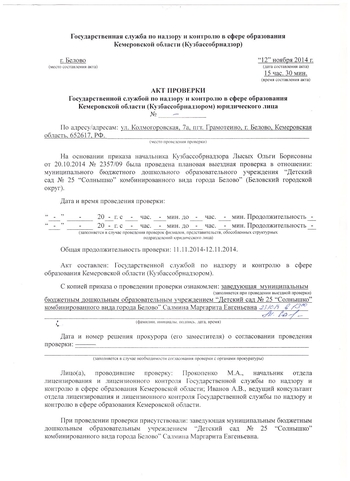 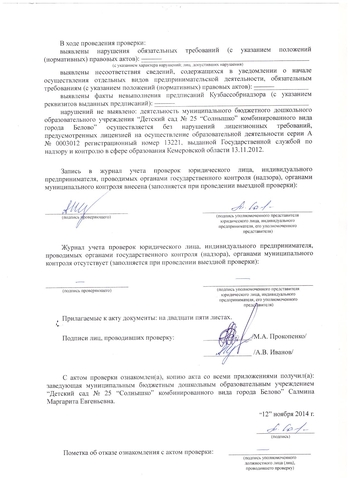 